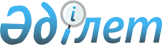 О внесении изменений в решение Хромтауского районного маслихата от 4 января 2019 года № 274 "Об утверждении бюджета города Хромтау на 2019-2021 годы"
					
			С истёкшим сроком
			
			
		
					Решение Хромтауского районного маслихата Актюбинской области от 5 декабря 2019 года № 384. Зарегистрировано Департаментом юстиции Актюбинской области 10 декабря 2019 года № 6538. Прекращено действие в связи с истечением срока
      В соответствии со статьей 6 Закона Республики Казахстан от 23 января 2001 года "О местном государственном управлении и самоуправлении в Республике Казахстан" и статьей 109-1 Бюджетного Кодекса Республики Казахстан от 4 декабря 2008 года, Хромтауский районный маслихат РЕШИЛ:
      1. Внести в решение Хромтауского районного маслихата от 4 января 2019 года №274 "Об утверждении бюджета города Хромтау на 2019-2021 годы" (зарегистрированное в Реестре государственной регистрации нормативных правовых актов № 3-12-196, опубликованное 17 января 2019 года в эталонном контрольном банке нормативных правовых актов Республики Казахстан в электронном виде) следующие изменения:
      в пункте 1:
      в подпункте 1): 
      доходы - цифры "756 710,6" заменить цифрами "763 910,6";
      в том числе:
      поступления трансфертов - цифры "656 710,6" заменить цифрами
      "663 910,6";
      в подпункте 2):
      затраты - цифры "771 074,6" заменить цифрами "778 274,6".
      2. Приложение 1 к указанному решению изложить в новой редакции согласно приложению к настоящему решению.
      3. Государственному учреждению "Аппарат Хромтауского районного маслихата" в установленном законодательством порядке обеспечить:
      1) государственную регистрацию настоящего решения в Департаменте юстиции Актюбинской области;
      2) размещение настоящего решения на интернет-ресурсе Хромтауского районного маслихата после его официального опубликования.
      4. Настоящее решение вводится в действие с 1 января 2019 года. Бюджет города Хромтау на 2019 год 
					© 2012. РГП на ПХВ «Институт законодательства и правовой информации Республики Казахстан» Министерства юстиции Республики Казахстан
				
      Председатель сессии Хромтауского районного маслихата 

Е. Избастин

      Секретарь Хромтауского районного маслихата 

Д. Мулдашев
Приложениек решению районного маслихатаот 5 декабря 2019 года № 384Приложение 1к решению районного маслихатаот 4 января 2019 года № 274
категория
группа
подгруппа
наименование
наименование
сумма (тысяч тенге)
1. Доходы
1. Доходы
763 910,6
1
Налоговые поступления
Налоговые поступления
100 000,0
01
Подоходный налог
Подоходный налог
41 700,0
2
Индивидуальный подоходный налог
Индивидуальный подоходный налог
41 700,0
04
Налоги на собственность
Налоги на собственность
58 000,0
1
Налоги на имущество
Налоги на имущество
3 450,0
3
Земельный налог
Земельный налог
3 967,0
4
Налог на транспортные средства
Налог на транспортные средства
50 583,0
05
Внутренние налоги на товары, работы и услуги
Внутренние налоги на товары, работы и услуги
300,0
4
Сборы за ведение предпринимательской и профессиональной деятельности
Сборы за ведение предпринимательской и профессиональной деятельности
300,0
4
Поступления трансфертов
Поступления трансфертов
663 910,6
02
Трансферты из вышестоящих органов государственного управления
Трансферты из вышестоящих органов государственного управления
 

663 910,6
3
Трансферты из районного (города областного значения) бюджета
Трансферты из районного (города областного значения) бюджета
 

663 910,6
функциональная группа
функциональная подгруппа
администратор бюджетных программ
программа
наименование
сумма (тысяч тенге)
ІІ. Затраты
778 274,6
01
Государственные услуги общего характера
33 196,0
1
Представительные, исполнительные и другие органы, выполняющие общие функции государственного управления
 

33 196,0
124
Аппарат акима города районного значения, села, поселка, сельского округа
 

33 196,0
001
Услуги по обеспечению деятельности акима города районного значения, села, поселка, сельского округа
 

33 196,0
04
Образование
426 446,0
1
Дошкольное воспитание и обучение
426 446,0
124
Аппарат акима города районного значения, села, поселка, сельского округа
 

426 446,0
004
Дошкольное воспитание и обучение и организация медицинского обслуживания в организациях дошкольного воспитания и обучения
 

426 446,0
06
Социальная помощь и социальное обеспечение
15 243,0
2
Социальная помощь
15 243,0
124
Аппарат акима города районного значения, села, поселка, сельского округа
15 243,0
003
Оказание социальной помощи нуждающимся гражданам на дому
15 243,0
07
Жилищно-коммунальное хозяйство
282 389,6
3
Благоустройство населенных пунктов
282 389,6
124
Аппарат акима города районного значения, села, поселка, сельского округа
 

282 389,6
008
Освещение улиц в населенных пунктах
39 000,0
009
Обеспечение санитарии населенных пунктов
19 488,0
011
Благоустройство и озеленение населенных пунктов
223 901,6
12
Транспорт и коммуникации
21 000,0
1
Автомобильный транспорт
21 000,0
124
Аппарат акима города районного значения, села, поселка, сельского округа
21 000,0
013
Обеспечение функционирования автомобильных дорог в городах районного значения, селах, поселках, сельских округах
21 000,0
V. Дефицит (профицит) бюджета
- 14 364,0
VI. Финансирование дефицита (использование профицита) бюджета
14 364,0
8
Используемые остатки бюджетных средств
14 364,0
01 
Остатки бюджетных средств
14 364,0
1
Свободные остатки бюджетных средств
14 364,0
01 
Свободные остатки бюджетных средств
14 364,0